.STOMP FORWARD (PROGRESSIVELY SMALLER)Use of hands for styling on this section is very effective - use your imagination.MONTEREY TURNSTEP, ½ TURN, STEP, KICKSTEP, CROSS, TOE, HEEL, CROSS, TOE, HEEL, CROSSWhen you are comfortable with Counts 27-32, this section can be done while twisting for styleSTEP LEFT, RIGHT, CROSS, CLAP, BUMP RIGHT, BUMP LEFTSTOMP, CLAP, STOMP, CLAPSHUFFLE, ½ TURN, SHUFFLESTEP, ½ TURN, PLACE, PLACE, TWISTSHUFFLE, STEP, ½ TURN, ¾ TURN, ROCK, STEPREPEATTAGOn wall 1, for counts 63-64, instead of a rock step, you should do the following:Then begin wall 2 by stepping left with left foot for counts 33-64. All other walls will end with the rock step as described above and will use the entire 64 counts.REPEATSwing Time Boogie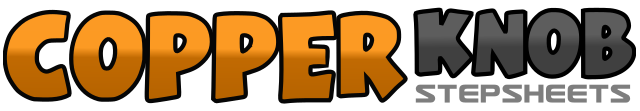 .......Count:64Wall:4Level:Intermediate.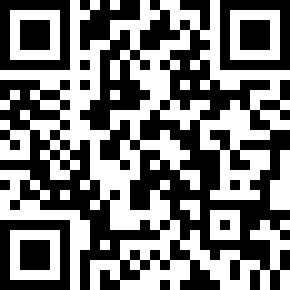 Choreographer:Scott Blevins (USA)Scott Blevins (USA)Scott Blevins (USA)Scott Blevins (USA)Scott Blevins (USA).Music:Swing City - Roger Brown & Swing CitySwing City - Roger Brown & Swing CitySwing City - Roger Brown & Swing CitySwing City - Roger Brown & Swing CitySwing City - Roger Brown & Swing City........1-4Stomp right foot forward; hold for 3 counts5-8Stomp left foot forward; hold for 3 counts9-10Stomp right foot slightly forward; hold for 1 count11-12Stomp left foot slightly forward; hold for 1 count13-16Using very small steps, stomp forward right; left; right; left17Touch right toe to right side18Pivot ½ turn to right on left foot and draw right foot next to left foot, shifting weight to right foot19Touch left toe to left side20Place left foot next to right foot with weight21Step forward on right foot22Pivot ½ turn left on ball of left foot23Step forward on right foot24Kick left foot forward25Step back with left foot26Cross right foot in front of left foot27Touch left toe next to right foot28Touch left heel slightly left of right foot29Cross (step) left foot in front of right foot with weight30Touch right toe next to left foot31Touch right heel slightly right of left foot32Cross (step) right foot in front of left foot with weight33Step left foot to left side34Step right foot to right side35Cross (step) left foot in front of right foot36Hold 1 count while clapping hands37Step right foot to right side and bump right hip to right side at same time38Bump right hip to right side again39-40Bump left hip to left side twice41Stomp right foot forward42Clap hands43Stomp left foot forward44Clap hands45&46Step right foot back; drag left foot to right foot; step right foot back&Pivot ½ turn to left on ball of right foot47&48Step left foot forward; drag right foot to left foot; step left foot forward49Step forward on right foot50Pivot ½ turn left on ball of left foot51Step right foot forward52Step left foot forward, even with right foot and about a shoulder's width apart53-56On balls of both feet, twist from the waist down - knees to the right, then left, then right, then center with weight ending on left foot57&58Step right foot forward; drag left foot to right foot; step right foot forward59Step forward on left foot60Pivot ½ turn right on ball of right foot61&62Triple in place left, right, left, while making a ¾ turn right63Step (rock) weight back on to right foot64Shift (rock) weight forward on to left foot63Step weight on to right foot64Touch left foot next to right foot